АДМИНИСТРАЦИЯ  КОЛПАШЕВСКОГО РАЙОНА ТОМСКОЙ ОБЛАСТИПОСТАНОВЛЕНИЕ09.01.2023		   									    №   1В соответствии со статьёй 37 Федерального закона от 29.12.2012  № 273-ФЗ «Об образовании в Российской Федерации», Законом Томской области от 28.12.2010 № 336-ОЗ «О предоставлении межбюджетных трансфертов», статьёй 26 Устава Колпашевского района, решением Думы Колпашевского района от 23.04.2012 № 46 «О порядке расходования денежных средств, выделенных бюджету муниципального образования «Колпашевский район» из бюджета Томской области», в целях создания необходимых условий для образования, охраны и укрепления здоровья обучающихся муниципальных общеобразовательных организаций Колпашевского районаПОСТАНОВЛЯЮ:1. Установить, что за счёт и в пределах средств, предусмотренных на эти цели в бюджете муниципального образования «Колпашевский район», производится обеспечение питанием отдельных категорий обучающихся в муниципальных общеобразовательных организациях Колпашевского района, за исключением обучающихся с ограниченными возможностями здоровья и обучающихся по образовательным программам начального общего образования, в соответствии с порядком назначения и осуществления оплаты стоимости питания отдельных категорий обучающихся в муниципальных общеобразовательных организациях Колпашевского района, за исключением обучающихся с ограниченными возможностями здоровья и обучающихся по образовательным программам начального общего образования, согласно приложению к настоящему постановлению.2. Установить, что главным распорядителем бюджетных средств, указанных в пункте 1 настоящего постановления, является Управление образования Администрации Колпашевского района.3. Установить, что иные межбюджетные трансферты, выделяемые бюджету муниципального образования «Колпашевский район» на частичную оплату стоимости питания отдельных категорий обучающихся в муниципальных общеобразовательных организациях Томской области, за исключением обучающихся с ограниченными возможностями здоровья и обучающихся по образовательным программам начального общего образования (далее – трансферты), направляются на частичную оплату стоимости питания отдельных категорий обучающихся в муниципальных общеобразовательных организациях Колпашевского района, за исключением обучающихся с ограниченными возможностями здоровья и обучающихся по образовательным программам начального общего образования. Обеспечение расходования трансфертов, в том числе обеспечение исполнения соглашения о предоставлении трансферта осуществляется Управлением образования Колпашевского района.4. Признать утратившими силу:1) постановление Администрации Колпашевского района от 24.07.2019 № 801 «О частичной оплате стоимости питания отдельных категорий обучающихся в муниципальных общеобразовательных организациях Колпашевского района, за исключением обучающихся с ограниченными возможностями здоровья»;2) постановление Администрации Колпашевского района от 12.08.2019 № 898 «О внесении изменений в постановление Администрации Колпашевского района от 24.07.2019 № 801 «О частичной оплате стоимости питания отдельных категорий обучающихся в муниципальных общеобразовательных организациях Колпашевского района, за исключением обучающихся с ограниченными возможностями здоровья»;3) постановление Администрации Колпашевского района от 27.12.2019 № 1495 «О внесении изменения в постановление Администрации Колпашевского района от 24.07.2019 № 801 «О частичной оплате стоимости питания отдельных категорий обучающихся в муниципальных общеобразовательных организациях Колпашевского района, за исключением обучающихся с ограниченными возможностями здоровья» (в редакции постановления Администрации Колпашевского района от 12.08.2019 № 898)»;4) постановление Администрации Колпашевского района от  06.04.2020 № 358 «О внесении изменений в постановление Администрации Колпашевского района от 24.07.2019 № 801 «О частичной оплате стоимости питания отдельных категорий обучающихся в муниципальных общеобразовательных организациях Колпашевского района, за исключением обучающихся с ограниченными возможностями здоровья»;5) постановление Администрации Колпашевского района от 29.09.2020 № 1057 «О внесении изменений в постановление Администрации Колпашевского района от 24.07.2019 № 801 «О частичной оплате стоимости питания отдельных категорий обучающихся в муниципальных общеобразовательных организациях Колпашевского района, за исключением обучающихся с ограниченными возможностями здоровья»;6) постановление Администрации Колпашевского района от 28.01.2021 № 126 «О внесении изменения в приложение к постановлению Администрации Колпашевского района от 24.07.2019 № 801 «О частичной оплате стоимости питания отдельных категорий обучающихся в муниципальных общеобразовательных организациях Колпашевского района, за исключением обучающихся с ограниченными возможностями здоровья и обучающихся по образовательным программам начального общего образования»;7) постановление Администрации Колпашевского района от 30.03.2021 № 380 «О внесении изменений в постановление Администрации Колпашевского района от 24.07.2019 № 801 «О частичной оплате стоимости питания отдельных категорий обучающихся в муниципальных общеобразовательных организациях Колпашевского района, за исключением обучающихся с ограниченными возможностями здоровья и обучающихся по образовательным программам начального общего образования»;8) постановление Администрации Колпашевского района от 09.04.2021 № 443 «О внесении изменений в приложение к постановлению Администрации Колпашевского района от 24.07.2019 № 801 «О частичной оплате стоимости питания отдельных категорий обучающихся в муниципальных общеобразовательных организациях Колпашевского района, за исключением обучающихся с ограниченными возможностями здоровья и обучающихся по образовательным программам начального общего образования»;9) постановление Администрации Колпашевского района от 11.08.2021 № 956 «О внесении изменений в приложение к постановлению Администрации Колпашевского района от 24.07.2019 № 801 «О частичной оплате стоимости питания отдельных категорий обучающихся в муниципальных общеобразовательных организациях Колпашевского района, за исключением обучающихся с ограниченными возможностями здоровья и обучающихся по образовательным программам начального общего образования»;10) постановление Администрации Колпашевского района от 24.01.2022 № 76 «О внесении изменений в приложение к постановлению Администрации Колпашевского района от 24.07.2019 № 801 «О частичной оплате стоимости питания отдельных категорий обучающихся в муниципальных общеобразовательных организациях Колпашевского района, за исключением обучающихся с ограниченными возможностями здоровья и обучающихся по образовательным программам начального общего образования»;11) постановление Администрации Колпашевского района от  06.04.2022 № 435 «О внесении изменения в приложение к постановлению Администрации Колпашевского района от 24.07.2019 № 801 «О частичной оплате стоимости питания отдельных категорий обучающихся в муниципальных общеобразовательных организациях Колпашевского района, за исключением обучающихся с ограниченными возможностями здоровья и обучающихся по образовательным программам начального общего образования»;12) постановление Администрации Колпашевского района от 30.08.2022 № 1097 «О внесении изменений в приложение к постановлению Администрации Колпашевского района от 24.07.2019 № 801 «О частичной оплате стоимости питания отдельных категорий обучающихся в муниципальных общеобразовательных организациях Колпашевского района, за исключением обучающихся с ограниченными возможностями здоровья и обучающихся по образовательным программам начального общего образования»;13) постановление Администрации Колпашевского района от 31.08.2022 № 1099 «О внесении изменений в приложение к постановлению Администрации Колпашевского района от 24.07.2019 № 801 «О частичной оплате стоимости питания отдельных категорий обучающихся в муниципальных общеобразовательных организациях Колпашевского района, за исключением обучающихся с ограниченными возможностями здоровья и обучающихся по образовательным программам начального общего образования»;14) постановление Администрации Колпашевского района от 03.10.2022 № 1229 «О внесении изменений в приложение к постановлению Администрации Колпашевского района от 24.07.2019 № 801 «О частичной оплате стоимости питания отдельных категорий обучающихся в муниципальных общеобразовательных организациях Колпашевского района, за исключением обучающихся с ограниченными возможностями здоровья и обучающихся по образовательным программам начального общего образования»;15) постановление Администрации Колпашевского района от 07.11.2022 № 1330 «О внесении изменений в приложение к постановлению Администрации Колпашевского района от 24.07.2019 № 801 «О частичной оплате стоимости питания отдельных категорий обучающихся в муниципальных общеобразовательных организациях Колпашевского района, за исключением обучающихся с ограниченными возможностями здоровья и обучающихся по образовательным программам начального общего образования»;16) постановление Администрации Колпашевского района от 30.11.2022 № 1417 «О внесении изменений в приложение постановлению Администрации Колпашевского района от 24.07.2019 № 801 «О частичной оплате стоимости питания отдельных категорий обучающихся в муниципальных общеобразовательных организациях Колпашевского района, за исключением обучающихся с ограниченными возможностями здоровья и обучающихся по образовательным программам начального общего образования».5. Опубликовать настоящее постановление в Ведомостях органов местного самоуправления Колпашевского района и разместить на официальном сайте органов местного самоуправления муниципального образования «Колпашевский район».6. Настоящее постановление вступает в силу с даты его официального опубликования и распространяет своё действие на правоотношения, возникшие с 09.01.2023.7. Контроль за исполнением настоящего постановления возложить на заместителя  Главы  Колпашевского  района  по  социальным  вопросам Шапилову Л.В.Глава района									      А.Б.АгеевС.В.Браун4 22 50Приложение к постановлению Администрации Колпашевского района от 09.01.2023  № 1Порядокназначения и осуществления оплаты стоимости питания отдельных категорий обучающихся в муниципальных общеобразовательных организациях Колпашевского района, за исключением обучающихся с ограниченными возможностями здоровья и обучающихся по образовательным программам начального общего образования1. Порядок назначения и осуществления оплаты стоимости питания отдельных категорий обучающихся в муниципальных общеобразовательных организациях Колпашевского района, за исключением обучающихся с ограниченными возможностями здоровья и обучающихся по образовательным программам начального общего образования (далее – Порядок, оплата стоимости питания), определяет категории обучающихся, размер оплаты стоимости питания, в том числе частичной оплаты стоимости питания за счёт трансфертов для каждой из категорий обучающихся в муниципальных общеобразовательных организациях Колпашевского района (далее – МОО), за исключением обучающихся с ограниченными возможностями здоровья и обучающихся по образовательным программам начального общего образования, и порядок оплаты, частичной оплаты стоимости питания за счёт трансфертов в целях создания необходимых условий для учёбы, охраны и укрепления здоровья обучающихся МОО.2. Оплата стоимости питания производится следующим категориям обучающихся, за исключением обучающихся с ограниченными возможностями здоровья и обучающихся по образовательным программам начального общего образования: 1) обучающимся из малоимущих семей;2) обучающимся, проживающим в населённых пунктах, где отсутствуют условия обучения по основной образовательной программе по уровню образования: основное общее образование, среднее общее образование, подвоз которых осуществляется МОО (далее – подвозимые обучающиеся);3) обучающихся из семей граждан, призванных на военную службу по мобилизации;4) обучающихся из семей граждан, добровольно задействованных в специальной военной операции.3. Информация об оплате стоимости питания размещается в единой информационной государственной системе социального обеспечения (далее - ЕГИССО) в порядке, установленном законодательством.4. Размер оплаты стоимости питания на одного обучающегося в МОО из малоимущих семей, из семей граждан, призванных на военную службу по мобилизации, добровольно задействованных в специальной военной операции, в день, включая частичную оплату стоимости питания за счёт трансфертов, составляет:1) на одного обучающегося в первую смену – 102,0 рубля;2) на одного обучающегося во вторую смену – 138,0 рублей.Размер частичной оплаты стоимости питания за счёт трансфертов устанавливается локальным актом Управления образования Администрации Колпашевского района. 5. Размер оплаты стоимости питания на одного подвозимого обучающегося в день, за исключением частичной оплаты стоимости питания за счёт трансфертов, составляет:1) для обучающихся в первую смену– 102,0 рубля;2) для обучающихся во вторую смену– 138,0 рублей;3) прибывающего (выезжающего) в (из) МОО за (через) 40 и более минут до начала (после окончания) учебных занятий размер компенсации увеличивается на 20 (двадцать) рублей на дополнительный завтрак (полдник). 6. В случае если подвозимый обучающийся из малоимущей семьи, то оплата стоимости питания, указанная в подпунктах 1, 2 пункта 5, производится согласно пункту 4 настоящего Порядка. 7. Объём бюджетных ассигнований на оплату стоимости питания на финансовый год определяется исходя из установленного размера оплаты стоимости питания, с учётом размера частичной оплаты стоимости питания за счёт трансфертов, количества дней обучения, которое принимается равным 165 дням, и информации МОО о численности отдельных категорий обучающихся МОО, указанных в пункте 2 настоящего Порядка.8. Объём потребности МОО в средствах на оплату стоимости питания определяется раздельно по категориям обучающихся и доводится главным распорядителем бюджетных средств (далее – ГРБС) до МОО:1) в части оплаты стоимости питания подвозимым обучающимся:а) муниципальным автономным образовательным организациям и муниципальным бюджетным образовательным организациям в виде субсидии на финансовое обеспечение выполнения муниципального задания;б) муниципальным казенным образовательным организациям – в соответствии с бюджетной сметой.2) в части оплаты стоимости питания обучающимся из малоимущих семей, из семей граждан, призванных на военную службу по мобилизации, добровольно задействованных в специальной военной операции:а) муниципальным автономным образовательным организациям и муниципальным бюджетным образовательным организациям в виде субсидии на иные цели;б) муниципальным казенным образовательным организациям – в соответствии с бюджетной сметой.9. Средства местного бюджета и трансфертов, выделяемые на оплату стоимости питания, в случае их использования не в полном объёме до 25 декабря текущего финансового года, подлежат возврату в бюджеты соответствующих уровней.10. Основания и сроки принятия решения МОО об оплате стоимости питания обучающемуся:1)	решение об оплате стоимости питания обучающимся принимается на основании обращения родителя (законного представителя) обучающегося в МОО с заявлением об оплате стоимости питания обучающемуся, составленному по форме (приложение к настоящему Порядку) с приложением копии паспорта гражданина Российской Федерации или иного документа, удостоверяющего личность родителя (законного представителя), а также следующих документов:а) для оплаты стоимости питания обучающимся из малоимущих семей - сведения, подтверждающие назначение ежемесячной денежной выплаты на ребёнка в возрасте от 8 до 17 лет в соответствии с Указом Президента Российской Федерации от 31.03.2022 № 175 «О ежемесячной денежной выплате семьям, имеющим детей», либо сведения, подтверждающие, что обучающийся входит в состав малоимущей семьи (предоставляются родителем (законным представителем) обучающегося по собственной инициативе).В случае если родитель (законный представитель) обучающего не представил по собственной инициативе сведения, предусмотренные в абзаце 3 пункта 10 настоящего Порядка, МОО запрашивает сведения о назначении ежемесячной денежной выплаты на ребёнка в возрасте от 8 до 17 лет либо сведения о том, что обучающийся входит в состав малоимущей семьи, в порядке межведомственного взаимодействия посредством единой государственной информационной системы социального обеспечения (ЕГИССО). При отсутствии сведений, подтверждающих, что обучающийся входит в состав малоимущей семьи, в ЕГИССО МОО запрашивает их в Центре социальной поддержки населения по месту жительства родителя (законного представителя) обучающегося в Томской области в порядке межведомственного взаимодействия.б) для оплаты стоимости питания подвозимым обучающимся - справка с места жительства;в) для оплаты стоимости питания обучающимся из семьи гражданина, призванного на военную службу по мобилизации либо добровольно задействованного в специальной военной операции - справка военного комиссариата либо воинской части.2) Решение об оплате стоимости питания обучающимся принимается МОО в течение трёх рабочих дней со дня подачи заявления заявителем и оформляется приказом. Питание начинается на следующий день после принятия такого решения.3) Оплата стоимости питания обучающемуся осуществляется с 1 сентября по 31 мая учебного года.4) Основаниями для принятия МОО решения об отказе обучающемуся в оплате стоимости питания являются:а) непредставление родителем (законным представителем) документов, указанных в подпункте 1 пункта 10 настоящего Порядка;б) отсутствие у обучающегося права на оплату стоимости питания в соответствии с подпунктом 1 пункта 2 настоящего Порядка.5) МОО уведомляет родителя (законного представителя) о принятом решении не позднее следующего дня после его решения.11. Трансферты и средства местного бюджета, выделенные на оплату стоимости питания обучающимся в МОО, направляются в зависимости от формы организации питания:1) при организации питания обучающихся непосредственно МОО - на приобретение продуктов питания;2) при организации питания обучающихся в МОО сторонней организацией - на оплату услуг по организации питания отдельных категорий обучающихся, установленных настоящим Порядком.12. Аналитический учёт расходов на оплату стоимости питания обучающимся в МОО из малоимущих семей, из семей граждан, призванных на военную службу по мобилизации либо добровольно задействованных в специальной военной операции, в пределах средств трансфертов, поступающих на данные цели из областного бюджета и средств местного бюджета, выделенных на эти цели, осуществляется раздельно.13. Питание отдельных категорий обучающимся, установленных настоящим Порядком, предоставляется в виде горячих обедов и (или) завтраков (полдников), организуемых МОО, согласно табелю посещаемости по графику работы МОО в учебные дни в течение учебного года с 1 сентября по 31 мая учебного года. 14. Замена питания денежной компенсацией не допускается. Питание не предоставляется в дни непосещения занятий обучающимся МОО, в том числе в выходные, праздничные дни и каникулярное время.15. Обеспечение питанием обучающегося прекращается в случаях:1) отчисления обучающегося из МОО;2) утратой семьей обучающегося статуса малоимущей семьи;3) смены места жительства подвозимого обучающегося, при наличии по новому месту жительства условий обучения по основной образовательной программе по уровню основное общее образование, среднее общее образование.4) утратой семьей обучающегося статуса семьи гражданина, призванного на военную службу по мобилизации, добровольно задействованного в специальной военной операции.В случае если семья обучающегося утрачивает статус, дающий право на оплату стоимости питания обучающемуся, предусмотренный подпунктами 3, 4 пункта 2 настоящего Порядка, родитель (законный представитель) информирует в письменном виде МОО в течение трёх рабочих дней.Приложение к Порядку назначения и осуществления оплаты стоимости питания отдельных категорий обучающихся в муниципальных общеобразовательных организациях Колпашевского района, за исключением обучающихся с ограниченными возможностями здоровья и обучающихся по образовательным программам начального общего образованияДиректору _____________________________________(наименование МОО)_____________________________________(ФИО (при наличии))от________________________________________________________________________(проживающий по адресу (или адрес юридического лица), № телефона__________________________________________________________________________ЗАЯВЛЕНИЕПрошу предоставить право на оплату стоимости питания моему ребёнку (указывается фамилия имя отчество (при наличии) учащегося, класс, категория в соответствии с п. 2 Порядка) _________________________________________________________________________________________Приложение:________________________________________________________________________________________________________________дата										подпись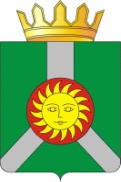 Об обеспечении питанием отдельных категорий обучающихся, за исключением обучающихся, получающих начальное общее образование, и обучающихся с ограниченными возможностями здоровья, муниципальных общеобразовательных организаций Колпашевского района